ИНСТРУКЦИЯ ПО ПРОТИВОДЕЙСТВИЮ ТЕРРОРИЗМУ И ДЕЙСТВИЯ В ЭКСТРЕМАЛЬНЫХ СИТУАЦИЯХ.Часть 1. Действия персонала при возникновении угрозы совершения террористического акта в здании.1. Действия при обнаружении подозрительного предмета, который может оказаться взрывным устройством1.1. В случае обнаружения подозрительного предмета незамедлительно сообщить о случившемся настоятелю, в правоохранительные органы по телефонам территориальных подразделений ФСБ и МВД России.1.2. Не следует самостоятельно предпринимать никаких действий со взрывными устройствами или подозрительными предметами – это может привести к взрыву, многочисленным жертвам и разрушениям!1.3. Необходимо помнить, что внешний вид предмета может скрывать его настоящее назначение. В качестве камуфляжа для взрывных устройств часто используются обычные бытовые предметы: сумки, пакеты, свертки, коробки, игрушки и т.п.1.4. Не трогать, не вскрывать и не передвигать находку.1.5. Зафиксировать время обнаружения находки.1.6. Сделать так, чтобы люди отошли как можно дальше от опасной находки.1.7. Обязательно дождаться прибытия оперативно-следственной группы, так как вы являетесь самым важным очевидцем.1.8. До прибытия оперативно-следственной группы находиться на безопасном расстоянии от обнаруженного предмета и быть готовым дать показания, касающиеся случившегося.1.9. В случае необходимости, а также по указанию правоохранительных органов и спецслужб, следует подать команду для осуществления эвакуации персонала согласно плану эвакуации.1.10. Обеспечить возможность беспрепятственного подъезда к месту обнаружения подозрительного предмета автомашин правоохранительных органов, скорой медицинской помощи, пожарной охраны, сотрудников подразделений министерства по чрезвычайным ситуациям, служб эксплуатации.2. Действия при поступлении угрозы по телефону2.1. При поступлении угрозы немедленно доложите об этом в правоохранительные органы.2.2. Постарайтесь дословно запомнить разговор и зафиксировать его на бумаге.2.3. Не распространяйтесь о факте разговора и его содержании, максимально ограничьте число людей, владеющих информацией.2.4. По ходу разговора отметьте пол, возраст звонившего и особенности его речи:– голос (громкий или тихий, низкий или высокий);– темп речи (быстрый или медленный);– произношение (отчетливое, искаженное, с заиканием, «шепелявое»,наличие акцента или диалекта);– манера речи (развязная, с издевкой, с нецензурными выражениями).2.5. Обязательно отметьте звуковой фон (шум автомашин или железнодорожного транспорта, звук теле- или радиоаппаратуры, голоса и др.).2.6. Отметьте характер звонка (городской или междугородный).2.7. Обязательно зафиксируйте точное время начала разговора и его продолжительность.2.8. В любом случае постарайтесь в ходе разговора получить ответы на следующие вопросы:– куда, кому, по какому телефону звонит этот человек?– какие конкретно требования он выдвигает?– выдвигает требования лично он, выступает в роли посредника или представляет какую-то группу лиц?– на каких условиях он или они согласны отказаться от задуманного?– как и когда с ним (с ними) можно связаться?– кому вы можете или должны сообщить об этом звонке?2.9. Постарайтесь добиться от звонящего максимально возможного промежутка времени для принятия вами и вашим руководством решений или совершения каких-либо действий.3. Действия при поступлении угрозы в письменной форме3.1. После получения такого документа обращайтесь с ним максимально осторожно. По возможности уберите его в чистый плотно закрываемый полиэтиленовый пакет и поместите в отдельную жесткую папку.3.2. Постарайтесь не оставлять на документе отпечатков своих пальцев.3.3. Вскрытие конверта, в который упакован документ, производите только с левой или правой стороны, аккуратно отрезая кромки ножницами.3.4. Сохраните документ с текстом, конверт и любые вложения в него, упаковку.3.5. Не расширяйте круг лиц, знакомых с содержанием документа.3.6. Анонимные материалы направляются в правоохранительные органы с сопроводительным письмом, в котором дается их описание (вид, количество, каким способом и на чем исполнены, с каких слов начинается и какими заканчивается текст, наличие подписи и т.п.), а также обстоятельств, связанных с распространением, обнаружением или получением материалов.3.7. Анонимные материалы не должны сшиваться, склеиваться, на них не разрешается делать надписи, подчеркивать или обводить отдельные места в тексте, писать резолюции и указания. Такие материалы запрещается мять и сгибать. При написании резолюций и другой информации на сопроводительных документах не должно оставаться продавленных следов на анонимных материалах.4. Действия при захвате заложников4.1. При захвате заложников необходимо незамедлительно сообщить в правоохранительные органы о сложившейся ситуации.4.2. В ситуации, когда проявились признаки угрозы захвата в заложники вас, постарайтесь избежать попадания в их число. С этой целью немедленно покиньте опасную зону или спрячьтесь.4.3. Спрятавшись, дождитесь ухода террористов и при первой возможности покиньте убежище. Исключением являются ситуации, когда вы оказались в поле зрения террористов или когда высока вероятность встречи с ними.4.4. Не вступайте в переговоры с террористами по собственной инициативе.4.5. Примите меры к беспрепятственному проходу (проезду) на объект сотрудников правоохранительных органов, МЧС, автомашин скорой медицинской помощи.4.6. По прибытии сотрудников спецподразделений ФСБ и МВД окажите помощь в получении интересующей их информации.4.7. При необходимости выполнять требования преступников, если это не связано с причинением ущерба жизни и здоровью людей, не спорьте с террористами.4.8. Не допускать действий, которые могут спровоцировать нападающих к применению оружия и привести к человеческим жертвам.4.9. Перенося лишения, оскорбления и унижения, не смотрите в глаза преступникам, не ведите себя вызывающе.4.10. При необходимости совершить то или иное действие (сесть, встать, попить, сходить в туалет), спрашивайте разрешение.4.11. Если вы ранены, то постарайтесь не двигаться. Этим вы сократите потерю крови.4.12. Помните: ваша цель – остаться в живых.4.13. Будьте внимательны, постарайтесь запомнить приметы преступников, отличительные черты их лиц, одежду, имена, клички, возможные шрамы и татуировки, особенности речи и манеры поведения, тематику разговоров и т.д.4.14. Помните, что, получив сообщение о вашем захвате, спецслужбы уже начали действовать и предпримут все необходимое для вашего освобождения.4.15. Во время проведения спецслужбами операции по вашему освобождению неукоснительно соблюдайте следующие требования:– лежите на полу лицом вниз, голову закройте руками и не двигайтесь;– ни в коем случае не бегите навстречу сотрудникам спецслужб или от них, так как они могут принять вас за преступника;– если есть возможность, держитесь подальше от проемов дверей и окон.5. Действия при стрельбе5.1. Если вы услышали стрельбу на улице, не стойте у окна, даже если оно закрыто занавеской.5.2. Передвигаясь по помещению во время стрельбы, не поднимайтесь выше уровня подоконника.6. Действия при взрыве здания6.1. После взрыва необходимо следовать важным правилам:
убедитесь в том, что Вы не получили серьезных травм;
успокойтесь и прежде чем предпринимать какие-либо действия, внимательно осмотритесь; постарайтесь по возможности оказать первую помощь другим пострадавшим; помните о возможности новых взрывов, обвалов, разрушений и, по возможности, спокойно покиньте опасное место;
6.2. Если вы травмированы или оказались блокированы под завалом – не старайтесь самостоятельно выбраться;- постарайтесь укрепить "потолок" находящимися рядом обломками мебели и здания;- отодвиньте от себя острые предметы;если у вас есть мобильный телефон – позвоните спасателям по телефону "112";
- закройте нос и рот носовым платком и одеждой, по возможности влажными;- стучать с целью привлечения внимания спасателей лучше по трубам, используя - для этого периоды остановки в работе спасательного оборудования («минуты тишины»);- кричите только тогда, когда услышали голоса спасателей – иначе есть риск задохнуться от пыли;- ни в коем случае не разжигайте огонь;- если тяжелым предметом придавило ногу или руку – старайтесь массировать ее для поддержания циркуляции крови;6.2. Если произошел взрыв, нужно немедленно лечь на пол, стараясь не оказаться вблизи стеклянных шкафов, витрин и окон.6.3. Если здание стало рушиться, то укрыться можно под главными стенами, потому что гибель чаще всего несут перегородки, потолки и люстры.6.4. Выходить из здания следует прижавшись спиной к стене, особенно если придется спускаться по лестнице. При этом необходимо пригнуться, прикрыть голову руками, поскольку сверху могут посыпаться обломки и стекла.6.5. Оказавшись на улице, нужно отойти от здания. При этом необходимо следить за карнизами и стенами, которые могут рухнуть. Важно быстро сориентироваться на местности, т.к. при обрушении дома поднимается густая туча пыли, которая может вызвать панику.7. Особенности террористов-смертников и действия при их угрозе7.1. Характерными признаками террористов-смертников являются их неадекватное поведение; неестественная бледность, некоторая заторможенность реакций и движений, вызванные возможной передозировкой транквилизаторов или наркотических веществ; желание уклониться от камер видеонаблюдения (попытка опустить голову, отвернуться, прикрыть лицо рукой или платком, спрятаться за более высокого человека).7.2. Террорист, как правило, имеет при себе мобильный телефон для связи с руководителем в случае возникновения трудностей. Поскольку террористы чаще всего не являются жителями данного района, они, как правило, неуверенно ориентируются на местности и не отличаются хорошими навыками владения мобильными телефонами.7.3. Национальность исполнителя-смертника для организаторов террористических акций принципиальной роли не играет. Между тем анализ последних проявлений терроризма на территории России показывает стремление использовать в этих целях представителей отдаленных сельских поселений южных регионов страны.7.4. При совершении теракта смертники одеваются в одежду, характерную для данной местности. Тем не менее в их одежде, поведении присутствует ряд характерных признаков. Женщины имеют головной убор, при этом возможен не только традиционный глухой платок, но и легкие косынки или бейсболки. В летнее время одежда террориста-смертника не соответствует погоде, поскольку является чересчур просторной, т.к. предназначена для сокрытия на теле взрывного устройства.7.5. Будьте осторожны! Если смертник почувствует внимание окружающих, он может привести взрывное устройство в действие незамедлительно. Поэтому, чтобы обезопасить себя и окружающих, старайтесь соблюдать спокойствие и, не привлекая внимания подозрительного вам человека, сообщить о нем в административные или правоохранительные органы либо в службы безопасности.8. Действия при угрозе химического или биологического терроризма                     8.1. При обнаружении или установлении фактов применения химических и биологических веществ в учреждении или на его территории необходимо немедленно сообщать об в правоохранительные органы и в органы ГО и ЧС.8.2. В случае реального поражения химическим веществом пострадавшего следует немедленно вывести (вынести) на свежий воздух и оказать ему первую медицинскую помощь: обеспечить тепло и покой, при необходимости – промывание желудка, кислородное или искусственное дыхание, прием необходимых медицинских препаратов, после чего направить пострадавшего в медицинское учреждение.8.3. При угрозе эпидемии или воздействия биологических агентов необходимо максимально сократить контакты с другими людьми, прекратить посещение общественных мест, не выходить без крайней необходимости на улицу. Выходить можно только в средствах индивидуальной защиты, хотя бы простейших, таких как ватно-марлевые повязки, наглухо застегнутая верхняя одежда с капюшоном, сапоги и перчатки.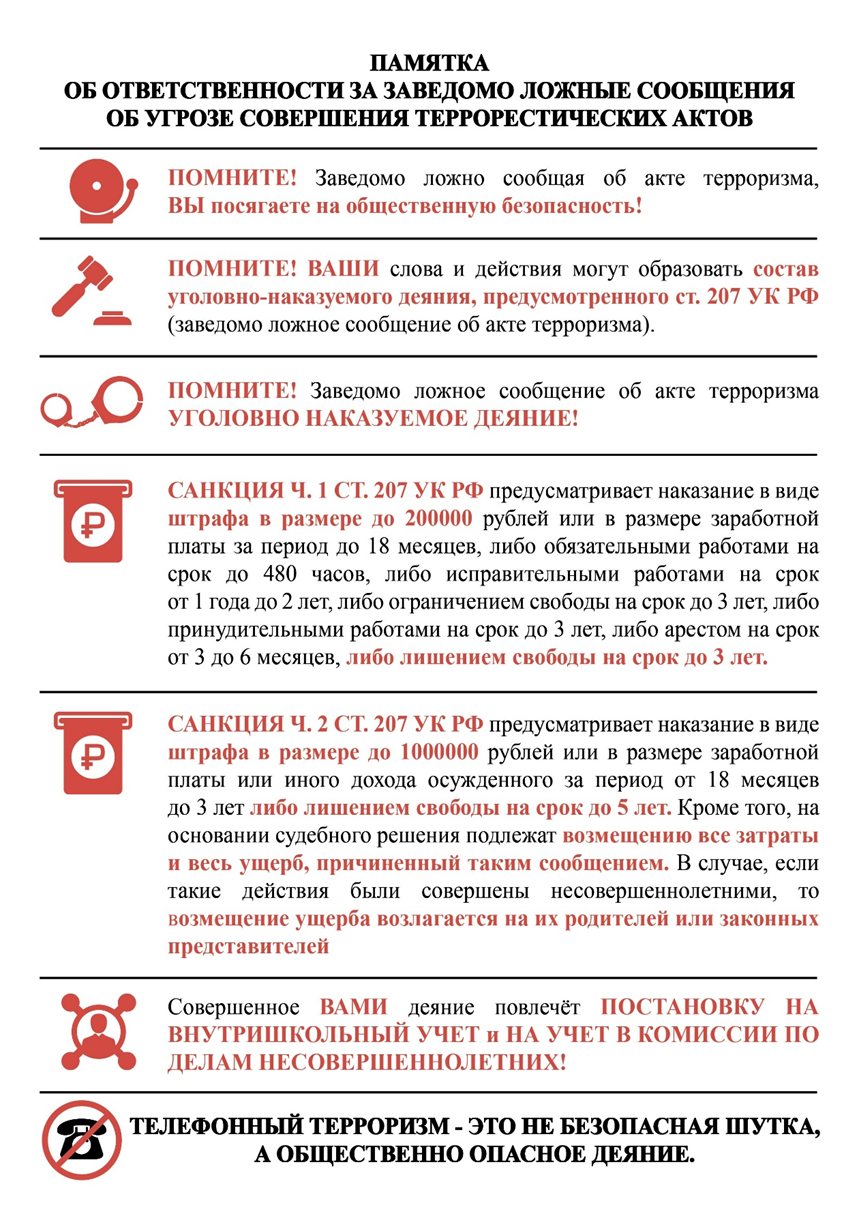 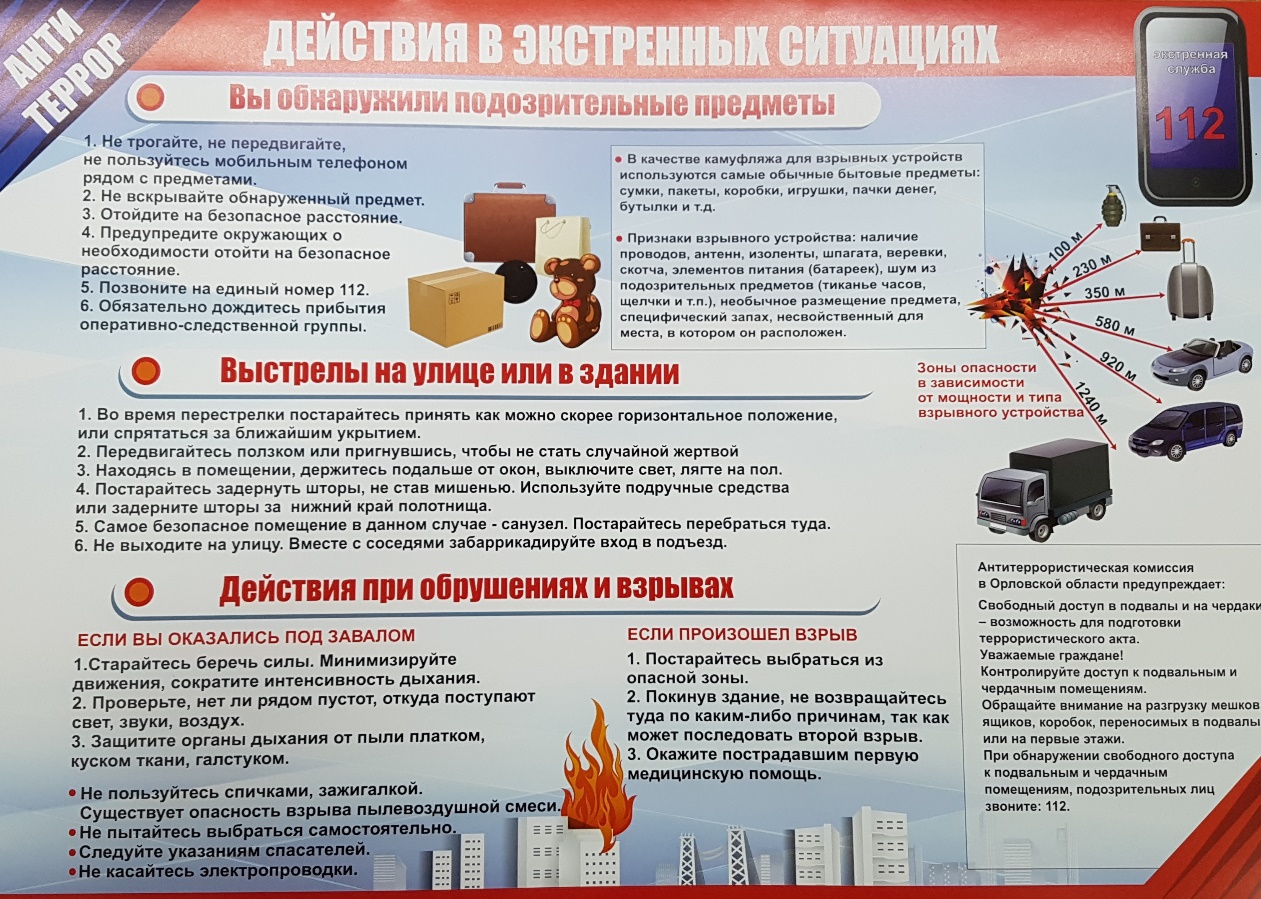 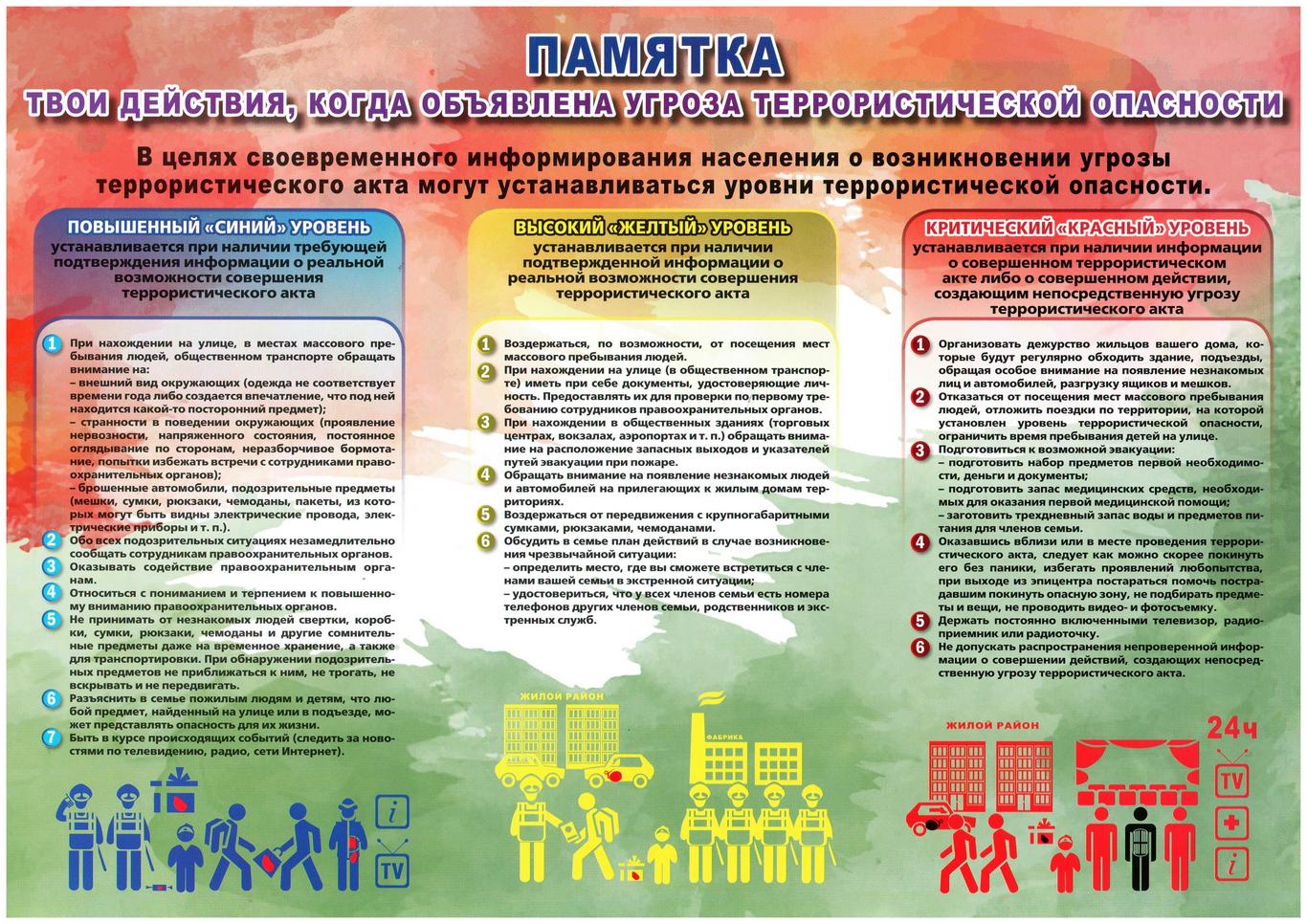 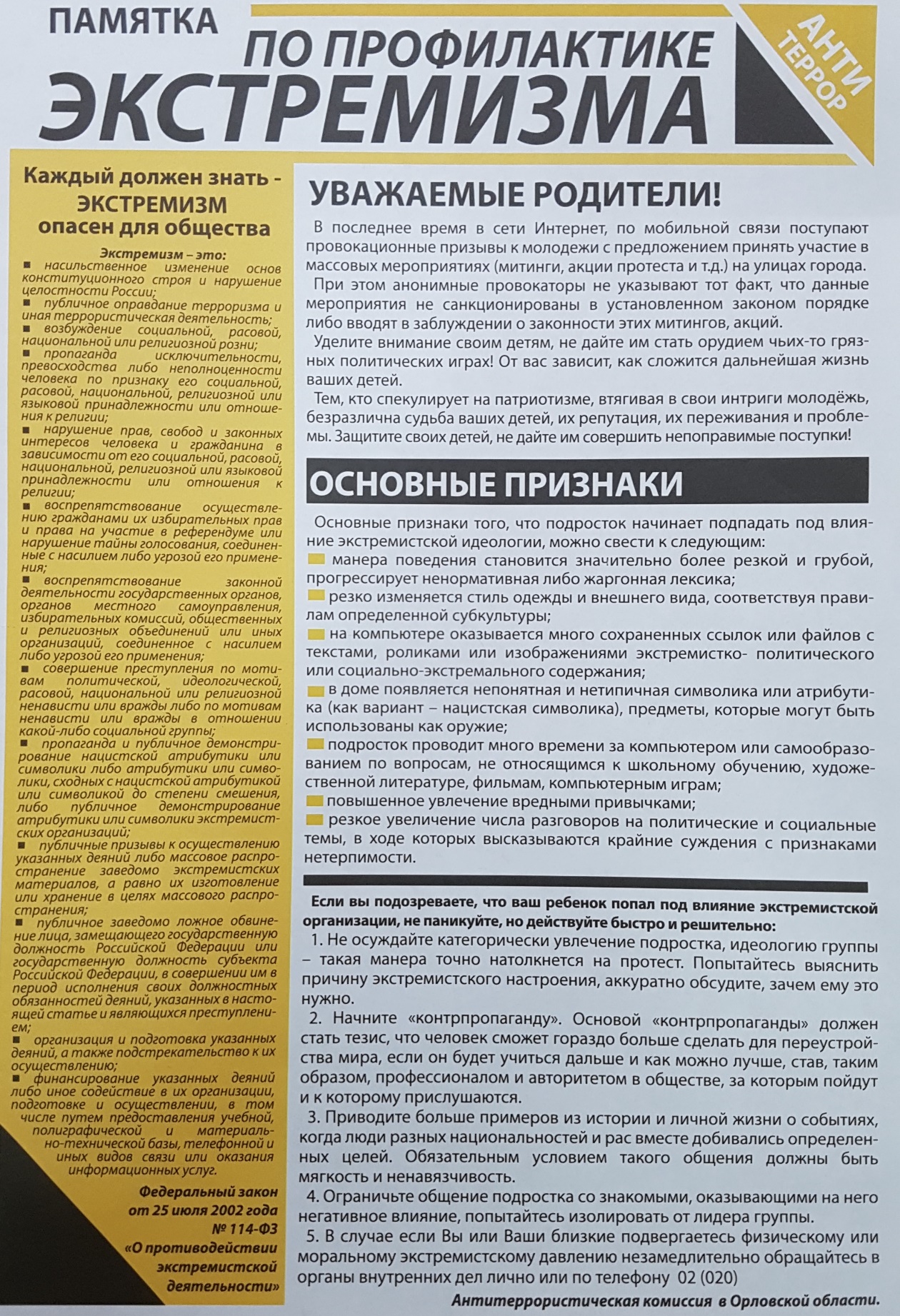 